SISTEM PENERIMAAN SISWA BARU SMU N I SELUPU REJANG BENGKULUBerbasis WebTUGAS AKHIR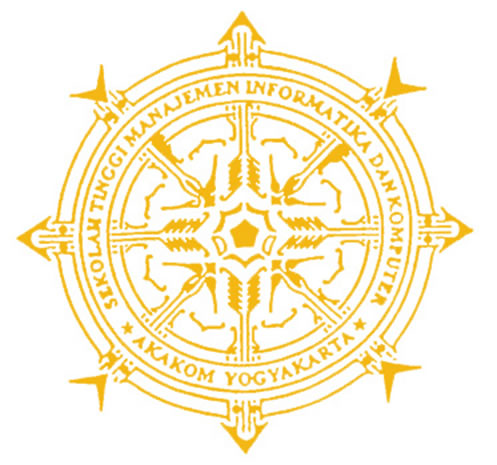 Diajukan Sebagai Salah Satu Syarat Untuk MemperolehGelar Ahli Madya Komputer PadaSekolah Tinggi Manajemen Informatika Dan Komputer AKAKOMDisusun Oleh:SUDIBYONomor Mahasiswa	: 04310073Jurusan			: Manajemen InformatikaJenjang			: Diploma IIISEKOLAH TINGGI MANAJEMEN INFORMATIKA DAN KOMPUTERA K A K O MYOGYAKARTA2011